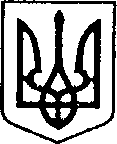 УКРАЇНАЧЕРНІГІВСЬКА ОБЛАСТЬН І Ж И Н С Ь К А    М І С Ь К А    Р А Д АВ И К О Н А В Ч И Й    К О М І Т Е ТР І Ш Е Н Н Явід 11 січня 2024 р.			м. Ніжин				№ 19Про втрату чинності рішення  виконавчого комітету від 20. 10. 2023 року № 464 «Про заборону зупинки та стоянки транспортних засобів по вулиці Прилуцька, від будинку № 31 до будинку № 1 вздовж шляхопроводу»Відповідно до статей 30 п. а пп.10, 42 Закону України «Про місцеве самоврядування в Україні», статті 6 Закону України «Про дорожній рух», статті 19 Закону України «Про автомобільні дороги» розглянувши лист № 11 від 08. 01. 2024 року ПрАТ «Ніжинський жиркомбінат» про скасування рішення виконавчого комітету про заборону зупинки та стоянки транспортних засобів по вулиці Прилуцька, виконавчий комітет Ніжинської міської ради вирішив:Вважати таким, що втратило чинність рішення  виконавчого комітету від 20. 10. 2023 року №464 «Про Заборону зупинки та стоянки транспортних засобів по вулиці Прилуцька, від будинку № 31 до будинку № 1 вздовж шляхопроводу»Управлінню житлово-комунального господарства та будівництва Ніжинської міської ради демонтувати дорожній знак 3.34 «Зупинка заборонена» по вулиці Прилуцька від будинку № 31 до будинку № 1 вздовж шляхопроводу.Управлінню житлово-комунального господарства та будівництва Ніжинської міської ради забезпечити оприлюднення даного рішення на офіційному сайті Ніжинської міської ради протягом п’яти робочих днів після його прийняття.Контроль за виконанням даного рішення покласти на першого заступника міського голови з питань діяльності виконавчих органів ради Федора ВОВЧЕНКА.Міський голова						Олександр КОДОЛА